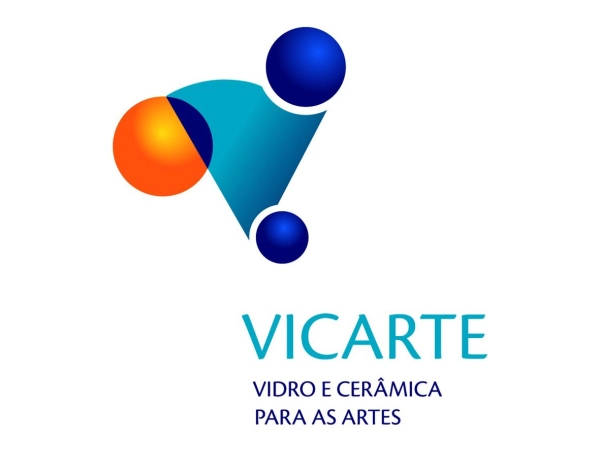 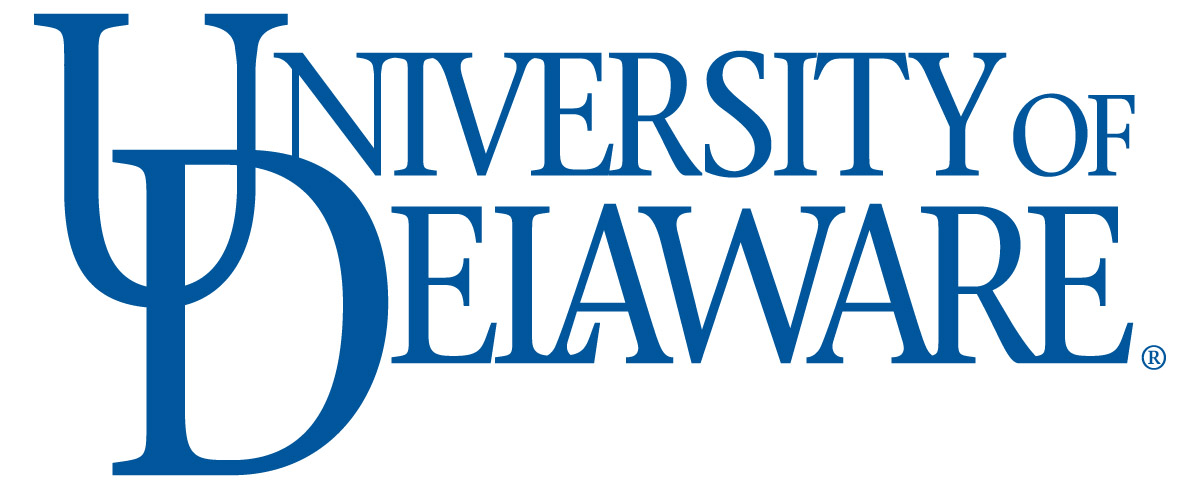 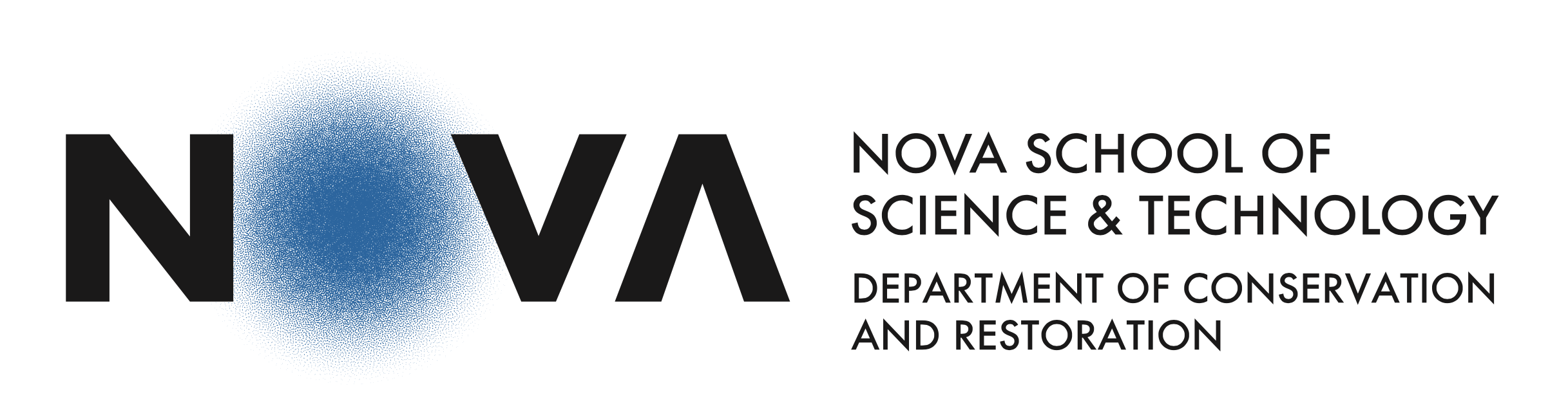 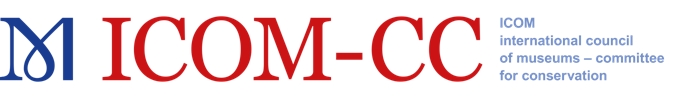 Travel GrantsRecent Advances in Glass and Ceramics Conservation 2022: 
the 6th Interim Meeting of the Glass and Ceramics Working Group9-11 November 2022, Lisbon, Portugal & OnlineThe Art Conservation Department at the University of Delaware is generously providing funding to support travel to Lisbon for in-person attendance of Recent Advances in Glass and Ceramics Conservation 2022. We are immensely grateful to be able to supply a limited number of grants for up to € 825 to help defray transportation, accommodation, and registration costs. Awarded funds will be distributed by FCT-NOVA. We hope these grants will increase access for those in work situations without financial assistance; support students and professionals particularly from countries outside Europe and North America; and encourage in-person attendance for those who would otherwise not be able to travel due to lack of funding. Criteria for reviewConservation professional or emerging professionalPlanned in-person attendancePreference will be given to those who:have limited access to other sources of funding;are contributing to the conference with a presentation/poster or are providing organization assistance;and/or are coming from a category 3 or 4 country (ICOM 2022 classification).To applyEmail the completed application to icomcc.glassceramics22@campus.fct.unl.pt no later than August 8, 2022. All applicants (successful and not) will be notified by August 22, 2022.ApplicationContact informationName: Address: Institutional affiliation (if any): Professional title: Email: JustificationHow will attending this conference in person help you and/or your field?Who else will benefit from your attendance? BudgetPlease fill in the table as appropriate, with projected costs in Euros, total cost, and amount of travel support up to € 825 you are requesting. List other funding sources at your disposal.CategoryDescriptions and source informationTotal projected costsTravel support requested (total not to exceed €825)TransportationLodgingRegistration